MEREMERE SCHOOL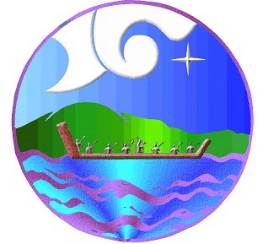 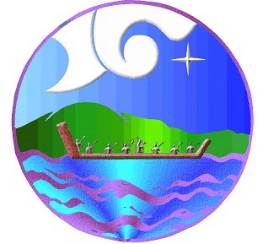 STATIONERY LIST 2019ROOM 2 – Year 3All these items can be purchased at school as packs.A receipt will be issued.ITEMQUANTITYCOST1I5 (Stories)33.00JMB (Maths)11.00JWB (Handwriting)11.00Scrapbooks13.00Glue sticks [large]36.50Whiteboard Markers35.00Printing1      10.00Staedtler Pencils69.00TOTAL   $38.50